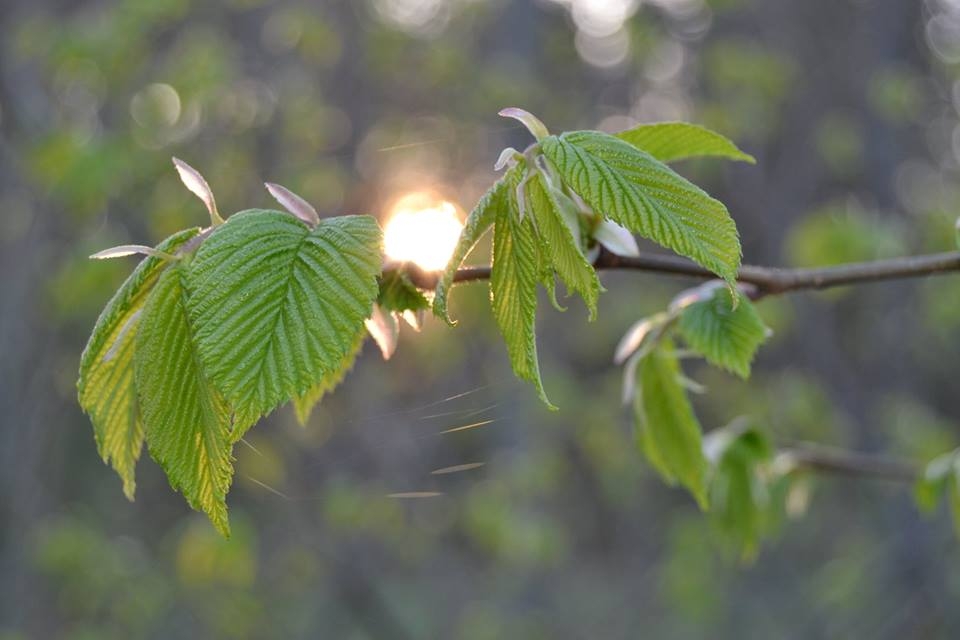 Indbydelse til Antvorskovløbet 2018Tirsdag den 4. September 2018BYLØB – Langdistance sprint.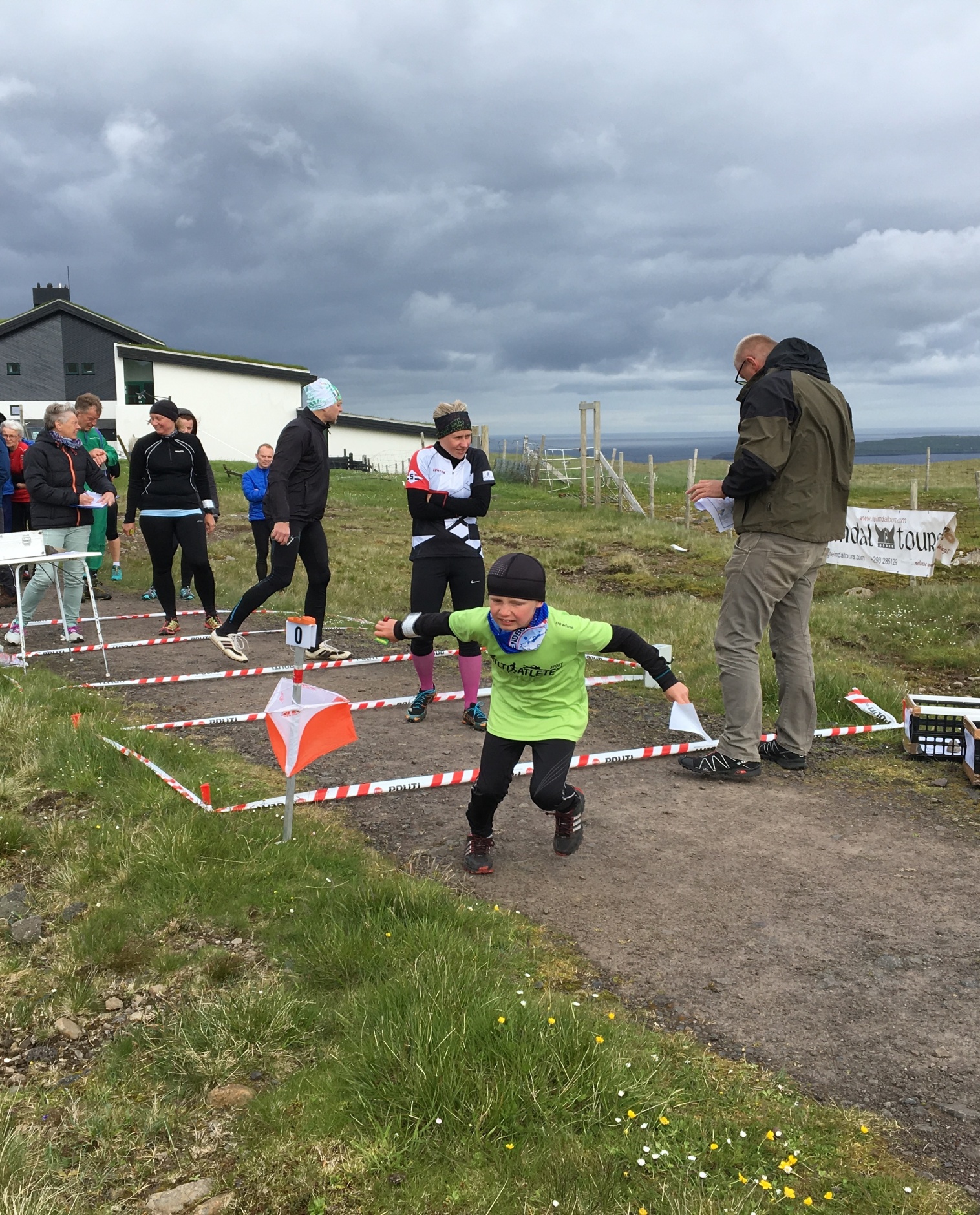 Stævnecenter: 	Sorø Hallen, Ringstedvej 20, 4180 SorøStævneplads:	Sorø Hallen, Ringstedvej 20, 4180 Sorø - Bag HallenFørste start: 		Tirsdag den 4. September 2018 kl. 10.00.Kort: 	Sorø by – Nytegnet og revideret i 2018. Banelængder: 	Bane 1 (svær) ca. 8 km Bane 2 (svær) ca. 6 km Bane 3 (svær) ca. 5 km Bane 4 (svær) ca. 4 km Bane 5 (mellemsvær) ca. 6 km Bane 6 (let) ca. 5 kmTransport:	Der ydes ikke transport til stævnepladsen.Tilmelding: 	E-mail til Peter Wihan, Slagelse Politi Idrætsforening, PTW001@politi.dk senest torsdag den 31. August 2018.Startafgift: 	Kr. 75,- pr. deltager. Der anvendes Sport Ident, de kan lånes for kr. 10,-. Egen brik kan anvendes ved opgivelse af nr. ved tilmelding. Indbetales til Slagelse Politi Idrætsforening på reg.nr. 5356 Kontornr. 0327886.Afslutning: 	Der vil være afslutning/præmieoverrækkelse i Sorø Hallen kl. ca. 13.30 – Her serveres et varmt måltid for 60 kr.Beløbet kan betales sammen med tilmeldingen. (Samlet pris 135 kr.)Præmier:		Vinpræmier til alle rækker + store lodtrækningspræmier.Stævneleder: 	Peter Wihan, Slagelse PI.Banelægger: 		Peter Wihan – Slagelse PI.Banekontrol: 	Michael Nilsson – Helle Wihan SPI.Overdommer: 	Tilstedeværende medlemmer af Feltsportsudvalget.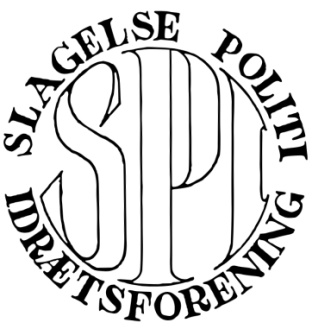 			Vel mødt			Peter Wihan.